MODÈLE DE BRIEF CRÉATIF SIMPLE                              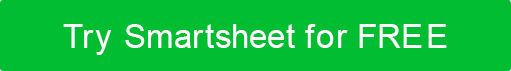 CLIENTCLIENTCLIENTCLIENTCLIENTNOM DU PROJETNOM DU PROJETNOM DU PROJETNOM DU PROJETNOM DU PROJETNom du contact clientNuméro de téléphoneAdresse e-mailAdresse postale ligne 1Adresse postale ligne 2Adresse postale ligne 3Nom du contact clientNuméro de téléphoneAdresse e-mailAdresse postale ligne 1Adresse postale ligne 2Adresse postale ligne 3Nom du contact clientNuméro de téléphoneAdresse e-mailAdresse postale ligne 1Adresse postale ligne 2Adresse postale ligne 3Nom du contact clientNuméro de téléphoneAdresse e-mailAdresse postale ligne 1Adresse postale ligne 2Adresse postale ligne 3Nom du contact clientNuméro de téléphoneAdresse e-mailAdresse postale ligne 1Adresse postale ligne 2Adresse postale ligne 3Nom du contact de votre entrepriseNuméro de téléphoneAdresse e-mailAdresse postale ligne 1Adresse postale ligne 2Adresse postale ligne 3Nom du contact de votre entrepriseNuméro de téléphoneAdresse e-mailAdresse postale ligne 1Adresse postale ligne 2Adresse postale ligne 3PROJET ET CATÉGORIEObjectif et opportunité.Objectif et opportunité.Objectif et opportunité.Objectif et opportunité.Objectif et opportunité.Objectif et opportunité.OBJECTIF ET DÉFISOBJECTIF ET DÉFISOBJECTIF ET DÉFISQu'est-ce que le projet permet d'accomplir?Qu'est-ce que le projet permet d'accomplir?Qu'est-ce que le projet permet d'accomplir?Qu'est-ce que le projet permet d'accomplir?Qu'est-ce que le projet permet d'accomplir?Qu'est-ce que le projet permet d'accomplir?PUBLIC CIBLEQui essayons-nous d'atteindre?Qui essayons-nous d'atteindre?Qui essayons-nous d'atteindre?Qui essayons-nous d'atteindre?Qui essayons-nous d'atteindre?Qui essayons-nous d'atteindre?MESSAGEQuelle est l'idée clé à retenir?Quelle est l'idée clé à retenir?Quelle est l'idée clé à retenir?Quelle est l'idée clé à retenir?Quelle est l'idée clé à retenir?Quelle est l'idée clé à retenir?ATTITUDEStyle et ton.Style et ton.Style et ton.Style et ton.Style et ton.Style et ton.HORAIREÉchéancier prévu, dates importantes, échéances, etc.Échéancier prévu, dates importantes, échéances, etc.Échéancier prévu, dates importantes, échéances, etc.Échéancier prévu, dates importantes, échéances, etc.Échéancier prévu, dates importantes, échéances, etc.Échéancier prévu, dates importantes, échéances, etc.BUDGETCOMPÉTITIONContre qui allons-nous nous battre?Contre qui allons-nous nous battre?Contre qui allons-nous nous battre?Contre qui allons-nous nous battre?Contre qui allons-nous nous battre?Contre qui allons-nous nous battre?LIVRABLES ET FORMATLIVRABLES ET FORMATDécrivez les pièces clés à produire.Décrivez les pièces clés à produire.Décrivez les pièces clés à produire.Décrivez les pièces clés à produire.Décrivez les pièces clés à produire.Décrivez les pièces clés à produire.COMMENTAIRESDÉMENTITous les articles, modèles ou informations fournis par Smartsheet sur le site Web sont fournis à titre de référence uniquement. Bien que nous nous efforcions de maintenir les informations à jour et correctes, nous ne faisons aucune déclaration ou garantie d'aucune sorte, expresse ou implicite, quant à l'exhaustivité, l'exactitude, la fiabilité, la pertinence ou la disponibilité en ce qui concerne le site Web ou les informations, articles, modèles ou graphiques connexes contenus sur le site Web. Toute confiance que vous accordez à ces informations est donc strictement à vos propres risques.